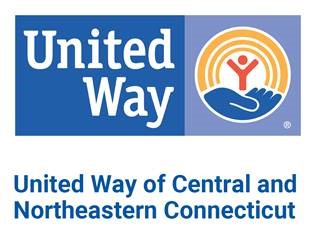 EMAIL ORDER TO:  campaign2021@unitedwayinc.org								2021 COMMUNITY CAMPAIGN MATERIALS ORDER FORMDownloads are available online at unitedwayinc.org/Campaign-Marketing-MaterialsDate:_______________________________Coordinator Name: ______________________________________________CompanyName:  ______________________________________________________________________________________Street/Delivery Address:  ________________________________________________________________________________Coordinator Phone: ______________________       Coordinator Email: ___________________________________________Are you able to pick up the materials? __________       Date/Time of pickup: _______________________________________May we mail you these materials? ___________        Date you must receive these materials: __________________________There is no cost for these materials.  Please indicate the quantity of each item.SOLICITATION MATERIALS				EDUCATIONAL and SUPPORT MATERIALS_______ Campaign Brochure (English)			_______2-1-1 Wallet Card – English OR Spanish (circle)_______ Campaign Brochure (Spanish)			_______ Pledge Form (English)				LEADERSHIP and AFFINITY GROUPS MATERIALS_______ Pledge Form (Spanish) 			_______Women United Brochure_______ Campaign Report Envelope			_______Emerging Leaders Society Brochure_______ Special Events Report Envelope		_______Leaders in Giving Brochure_______ Coordinator Guide						_______ Posters							INCENTIVE / RECOGNITION ITEMS			_______United Way Stickers (use for dress-down days or recognize donors)_______Thank you cards with envelopes					_______Balloons								
FOR UNITED WAY BRANDED ITEMS, VISIT WWW.UNITEDWAYSTORE.COM